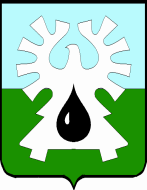 ГОРОДСКОЙ ОКРУГ УРАЙХАНТЫ-МАНСИЙСКОГО АВТОНОМНОГО ОКРУГА – ЮГРЫ ДУМА ГОРОДА УРАЙПРОТОКОЛвнеочередного заседания Думы города Урай шестого созыва21.06.2021                                                                                                          №1714-15 час.Заседание Думы проведено путем использования систем видео-конференц-связи.Председательствующий: Александрова Г.П.- председатель Думы города Урай.Присутствовали Председательствующий провела регистрацию депутатов:По результатам регистрации (с применением видеофиксации) на заседании присутствует 11 депутатов, имеется 3 доверенности от отсутствующих депутатов (прилагаются).  Семнадцатое внеочередное заседание Думы города Урай является правомочным.На заседании так же присутствовали:В период с 28.05.2021 по 20.06.2021  Думой города Урай в заочной форме принято 8 решений Думы:        1.  от 07.06.2021 №38 «О внесении изменений в схему одномандатных избирательных округов для проведения выборов депутатов Думы города Урай».Результат голосования: «за» - 12, «воздержались» - 2, не принял участие в голосовании - 1  (решение и лист опроса прилагаются);        2.  от 07.06.2021 №39 «Об установлении границ территории территориального общественного самоуправления».Результат голосования: «за» - 11, «воздержались» - 3, не принял участие в голосовании - 1  (решение и лист опроса прилагаются);        3.  от 07.06.2021 №40 «Об установлении границ территории территориального общественного самоуправления».Результат голосования: «за» - 11, «воздержались» - 3, не принял участие в голосовании - 1  (решение и лист опроса прилагаются);        4.  от 07.06.2021 №41 «Об установлении границ территории территориального общественного самоуправления».Результат голосования: «за» - 11, «воздержались» - 3, не принял участие в голосовании - 1  (решение и лист опроса прилагаются);5.  от 07.06.2021 №42 «Об установлении границ территории территориального общественного самоуправления».Результат голосования: «за» - 11, «воздержались» - 3, не принял участие в голосовании - 1  (решение и лист опроса прилагаются);        6.  от 07.06.2021 №43 «7.  от 07.06.2021 №43 «О награждении  Благодарственным письмом Думы города Урай».Результат голосования: «за» - 14, не принял участие в голосовании - 1  (решение и лист опроса прилагаются);        7.  от 11.06.2021 №44 «О согласовании кандидатур для занесения на городскую Доску Почета».Результат голосования: «за» - 15;        8.  от 15.06.2021 №45 «О ходатайстве о награждении в Думу Ханты- Мансийского автономного округа – Югры».Результат голосования: «за» - 15.Председательствующий: Депутатами 21.06.2021  принято решение Думы города №46 о проведении  семнадцатого внеочередного заседания Думы города Урай шестого созыва 21.06.2021 путем использования систем видео-конференц-связи.При использовании систем видео-конференц-связи на заседании Думы  мы должны принять протокольное решение по определению способа голосования.Председательствующий: Предложил для видеофиксации всех депутатов Думы, участвующих в семнадцатом внеочередном заседании Думы путем использования систем видео-конференц-связи, принять протокольное решение по осуществлению голосования депутатов с помощью поднятия руки каждым из голосующих депутатов. Поставил свое предложение на голосование.РЕШИЛИ: Для видеофиксации всех депутатов Думы, участвующих в семнадцатом внеочередном заседании Думы путем использования систем видео-конференц-связи, осуществлять голосование депутатов с помощью поднятия руки каждым из голосующих депутатов.Результат голосования: единогласно.Председательствующий: Предложил депутатам Думы принять проект повестки семнадцатого внеочередного заседания Думы города Урай за основу. Поставил предложение на голосование.РЕШИЛИ: Принять проект повестки семнадцатого внеочередного заседания Думы города Урай за основу.Результат голосования: единогласно.Председательствующий: Поставил на голосование предложение об утверждении повестки семнадцатого внеочередного заседания Думы города Урай в целом. РЕШИЛИ: Утвердить повестку семнадцатого внеочередного заседания Думы города Урай в целом:Результат голосования: единогласно.Председательствующий: Предложил утвердить следующий регламент работы заседания Думы:-  докладчику по вопросам повестки  - до  10 минут; -  выступающим в прениях - до 3 минут;-  провести заседание Думы  без перерыва.РЕШИЛИ: Утвердить следующий порядок работы семнадцатого внеочередного заседания Думы города Урай: -  докладчику по вопросам повестки  - до  10 минут; -  выступающим в прениях - до 3 минут;-  провести заседание Думы  без перерыва.Результат голосования: единогласно.Вопросы докладчику: Тулупов А.Ю.: Достаточно ли предлагаемой проектом решения суммы финансовых средств  для выполнения работ по укреплению перекрытий в помещениях МБОУ Гимназия имени А.И. Яковлева?Латыпов Р.А.: Ответил на вопрос.Александрова Г.П.: Какие конкретно работы будут проведены?Кочемазов А.В.: Достаточно ли будет финансовых средств для выполнения работ с целью начала учебного процесса в данном образовательном учреждении с 01.09.2021 года?Александрова Г.П.: Кто будет нести ответственность за безопасность пребывания в гимназии?Величко А.В.:1. О целесообразности выполнения работ по укреплению перекрытий в помещениях МБОУ Гимназия имени А.И. Яковлева.2. О необходимости разработки дорожной карты по проведению ремонтных работ в данном учреждении.3. Кто принял решение о проведении данных работ?Акчурин М.Р.: 1. О необходимости проведения в первоочередном порядке работ по отводу грунтовых вод с территории школы.2. Об основаниях для проведения первоочередных работ по укреплению перекрытий.Александрова Г.П.: 1. На остальные образовательные организации включая детские сады и школы, остались средства на подготовку  к новому учебному году?2.  Сколько на сегодня предписаний по образовательным учреждениям города  и на какую сумму? Данную информацию необходимо направить депутатам Думы.Тулупов А.Ю., председатель комиссии по экономике, бюджету, налогам и муниципальной собственности, озвучил решение комиссии.(Решения прилагаются)Председательствующий                                                      Г.П. Александровадепутаты: Акчурин М.Р.,Величко А.В.,Жигарев Е.В.,Зайцев В.И.,Кочемазов А.В.,Мазитов Р.З.,Перевозкина Л.Ф.,Свиридов Д.П.,Стадухина М.И.,Тулупов А.Ю.Отсутствовали депутаты:Бабенко А.В. - уважительная причина (доверенность Кочемазову А.В.),Баев С.А. - уважительная причина (доверенность Мазитову Р.З.),Злыгостев С.И. - уважительная причина (доверенность Величко А.В.),Моряков В.П. - по уважительной причине, без доверенности.Емшанова Н.В.-исполняющий обязанности первого заместителя главы города Урай,Хусаинова И.В.-заместитель главы города Урай,Подбуцкая Е.Н. -заместитель главы города Урай,Колесников А.В.-заместитель прокурора города Урай,Латыпов Р.А.-директор муниципального казенного учреждения «Управление капитального строительства города Урай»,Мовчан О.В.-начальник правового управления администрации города Урай,Иноземцева Н.М.-пресс-секретарь председателя Думы города Урай,Коломиец А.В.-старший инспектор аппарата Думы города Урай,Чемогина Л.Л.-руководитель аппарата Думы города Урай.СЛУШАЛИ:О повестке семнадцатого внеочередного заседания Думы города Урай.Докладчик: Александрова Г.П., председатель Думы города Урай.1.  О внесении изменений в бюджет городского округа Урай Ханты-Мансийского автономного округа - Югры на 2021 год и на плановый период 2022 и 2023 годов.О предложениях о внесении изменений в муниципальные программы на 2021 год.Докладчик: Новоселова Светлана Петровна, заместитель главы города Урай.2. Разное.СЛУШАЛИ:О порядке работы семнадцатого внеочередного заседания Думы  города Урай.Докладчик: Александрова Г.П., председатель Думы города Урай.СЛУШАЛИ 1:О внесении изменений в бюджет городского округа Урай Ханты-Мансийского автономного округа - Югры на 2021 год и на плановый период 2022 и 2023 годов.О предложениях о внесении изменений в муниципальные программы на 2021 год.Докладчик: Новоселова Светлана Петровна, заместитель главы города Урай.РЕШИЛИ:1. Принять проект решения в целом.2. Информацию о предложениях о внесении изменений в муниципальные программы на 2021 год принять к сведению.Результат голосования единогласно.СЛУШАЛИ 3:Разное.